اولین همایش ملی بحران کرونا وچالش‌های فلسفه سیاسی اجتماعی غرب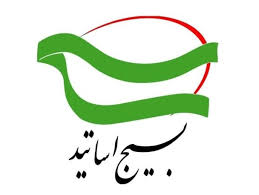 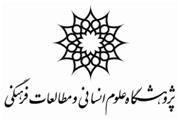 12 اسفند 1399پژوهشگاه علوم انسانی و مطا لعا ت فرهنگیبسیج اساتید		برنامه‌های صبحسخنرانی‌های برگزیده همایشساعت  12 - 10 		برنامه‌های صبحسخنرانی‌های برگزیده همایشساعت  12 - 10 		برنامه‌های صبحسخنرانی‌های برگزیده همایشساعت  12 - 10 10:25- 10:10تلاوت کلام ا... مجید -  سرود جمهوری اسلامی ایران10:40 – 10:25جناب آقای دکتر فرهاد زیویار (مسئول همایش)خیر مقدم و سخنرانی10:50 –  10:40جناب آقای دکتر یحیی فوزی (دبیر کمیته علمی)گزارش و سخنرانی11:00 - 10:50جناب آقای دکتر حسینعلی قبادی (ریاست پژوهشگاه)خیر مقدم  و سخنرانی 11:15 - 11:00جناب آقای دکتر مجتبی زارعی (ریاست بسیج اساتید)سخنرانی11:25 - 11:15جناب آقای دکتر موسی نجفی (رئیس پژوهشکده اندیشه سیاسی)سخنرانی11:40 - 11:25جناب آقای دکتر حمید پارسانیا (عضو شورای عالی انقلاب فرهنگی)سخنرانیآدرس لینک مجازی: https://webinar.ihcs.ac.ir/b/ihc-xuy-nypآدرس لینک مجازی: https://webinar.ihcs.ac.ir/b/ihc-xuy-nypآدرس لینک مجازی: https://webinar.ihcs.ac.ir/b/ihc-xuy-nypآدرس حضوری:  پژوهشگاه علوم انسانی و مطالعات فرهنگی- سالن حکمتآدرس حضوری:  پژوهشگاه علوم انسانی و مطالعات فرهنگی- سالن حکمتآدرس حضوری:  پژوهشگاه علوم انسانی و مطالعات فرهنگی- سالن حکمتپنل‌های همایش از ساعت  16 –  14روز سه‌شنبه 12 اسفند 1399پنل‌های همایش از ساعت  16 –  14روز سه‌شنبه 12 اسفند 1399پنل‌های همایش از ساعت  16 –  14روز سه‌شنبه 12 اسفند 1399پنل فلسفه و عقلانیت در بحران کرونادبیر پنل: جناب آقای دکتر سیدحسین حسینیپنل فلسفه و عقلانیت در بحران کرونادبیر پنل: جناب آقای دکتر سیدحسین حسینیپنل فلسفه و عقلانیت در بحران کرونادبیر پنل: جناب آقای دکتر سیدحسین حسینی14:15 - 14:00عباس اسکندریکرونا، افول آزادی و کنش سیاسی در غرب14:30 - 14:15دکتر مهدی سیاوشی و مجید بذرافکنتأثیر سازه‌های دولت ملت مدرن بر گسست اجتماعی غرب در مواجهه با کرونا14:45 - 14:30دکتر هادی ابراهیمی و دکتر حمید پارسانیابحران کرونا و نقد فلسفه سیاسی نئولیبرالیسم15:00 - 14:45مریم بختیاریانعقلانیت سیستمی در مواجهه با بحران کرونا15:15 - 15:00حسین سلطان محمدیچگونگی تأثیر معنویت در پیشگیری و درمان بیماری کرونا15:30 - 15:15مهدی حسینیچالش‌های فکری سنت و مدرنیته در عبور از بحران کرونا15:30-15:45دکتر مالک شجاعیما و هرمنوتیک بحران غرب، ریشه‌ها وروایت‌ها15:45-16دکتر فرهاد زیویار و علی بهرامیبررسی انتقادی دیدگاه کارل پوپر درباره غایت‌اندیشی اجتماعی با توجه به بحران همه‌گیری بیماری کرونا16-16:15دکتر سیدحسین حسینیدلالت های فلسفی کروناآدرس لینک مجازی: https://webinar.ihcs.ac.ir/b/ihc-v4u-ppwآدرس لینک مجازی: https://webinar.ihcs.ac.ir/b/ihc-v4u-ppwآدرس لینک مجازی: https://webinar.ihcs.ac.ir/b/ihc-v4u-ppwآدرس حضوری: پژوهشگاه علوم انسانی و مطالعات فرهنگی- سالن اندیشهآدرس حضوری: پژوهشگاه علوم انسانی و مطالعات فرهنگی- سالن اندیشهآدرس حضوری: پژوهشگاه علوم انسانی و مطالعات فرهنگی- سالن اندیشهبحران کرونا و تأثیر آن بر سیاست و اجتماعدبیر پنل: جناب آقای دکتر عبدالرحمن حسنی فربحران کرونا و تأثیر آن بر سیاست و اجتماعدبیر پنل: جناب آقای دکتر عبدالرحمن حسنی فربحران کرونا و تأثیر آن بر سیاست و اجتماعدبیر پنل: جناب آقای دکتر عبدالرحمن حسنی فر14:15 - 14:00دکتر عبدالرحمن حسنی‌فرکرونا از بحران تا مسئله؛ با تأکید بر حوزه حکمرانی14:30 - 14:15دکتر سیدرضا حسینی- علی پاشا غفاریظرفیت های الگوی اسلامی ایران پیشرفت در مقابله با همه گیری کرونا14:45 - 14:30محدثه جزائی و دکتر سیدحسین اطهریدولت مدرن، وضعیت استثنائی و زیست سیاستِ ویروسی شده15:00 - 14:45دکتر سیدمحمدرضا محمود پناهیمناسبات حاکمیت و مردم بر پایه حقوق اساسی در ج.ا.ا در مواجهه با کرونا15:15 - 15:00حامد عامری گلستانی، بیژن میرزایی، فرزانه دشتیبحران همه‌گیری کرونا و تأثیر آن بر سرمایۀ اجتماعی و اعتماد سیاسی در ایران15:30 - 15:15میثم مرادی بیناباج و محمد مرادی بیناباجبررسی شاخص های سبک زندگی اسلامی در تقابل با سبک زندگی غربی در مواجهه با بحران کرونا15:30-15:45امیر اعتمادی و مصطفی رضایی حسین آبادیکرونا، اقتدارگرایی دیجیتال و بن بست های لیبرالیسم 15:45-16آدرس لینک مجازی: https://webinar.ihcs.ac.ir/b/ihc-nh9-ageآدرس لینک مجازی: https://webinar.ihcs.ac.ir/b/ihc-nh9-ageآدرس لینک مجازی: https://webinar.ihcs.ac.ir/b/ihc-nh9-ageآدرس حضوری: پژوهشگاه علوم انسانی و مطالعات فرهنگی- سالن ادبآدرس حضوری: پژوهشگاه علوم انسانی و مطالعات فرهنگی- سالن ادبآدرس حضوری: پژوهشگاه علوم انسانی و مطالعات فرهنگی- سالن ادبپنل رسانه در مواجهه با کرونا در عرصه داخلی و بین‌المللدبیر پنل: سرکار خانم دکتر فریبا سادات محسنیپنل رسانه در مواجهه با کرونا در عرصه داخلی و بین‌المللدبیر پنل: سرکار خانم دکتر فریبا سادات محسنیپنل رسانه در مواجهه با کرونا در عرصه داخلی و بین‌المللدبیر پنل: سرکار خانم دکتر فریبا سادات محسنی14:15 - 14:00دکتر عبدالمجید مبلغیعقلانیت ارتباطی در سطح جهان و همه‌گیری ویروس کرونا14:30 - 14:15سید احمد عسگرینگاه رسانه های ایرانی به مواجهه  ایران و غرب با گروههای آسیب پذیر در آغاز اپیدمی کرونا14:45 - 14:30سید بابک قیاسیاننقش و عملکرد سازمان ملل متحد در مدیریت جهانی بیماری کرونا15:00 - 14:45حسین کریمی فردکوید 19؛ بازنمایی رسانه‌ای و انتخابات ریاست جمهوری آمریکا15:15 - 15:00دکتر سعید جهانگیری و دکتر مهسا فرحان جم و دکتر ابراهیم متقیواکاوی چگونگی افول هژمونی امریکا در عرصه جهانی با تأکید بر ویروس کرونا (از منظر حقوقی و سیاسی)15:30 - 15:15دکتر ابراهیم آقا محمدیمدیریت بین‌المللی پاندمی: نه استقبال از ناسیونالیسم و نه ناامیدی از همگرایی15:30-15:45دکتر احمد جهانی نسببررسی پیدایش و شیوع بیماری کووید 19 در جهان با تأکید بر تئوری توطئه از منظر رویکرد واقع‌گرایی15:45-16آدرس لینک مجازی:  https://webinar.ihcs.ac.ir/b/ihc-p6u-36hآدرس لینک مجازی:  https://webinar.ihcs.ac.ir/b/ihc-p6u-36hآدرس لینک مجازی:  https://webinar.ihcs.ac.ir/b/ihc-p6u-36hآدرس حضوری: پژوهشگاه علوم انسانی و مطالعات فرهنگی- اطاق 113آدرس حضوری: پژوهشگاه علوم انسانی و مطالعات فرهنگی- اطاق 113آدرس حضوری: پژوهشگاه علوم انسانی و مطالعات فرهنگی- اطاق 113